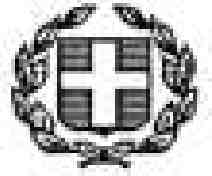 ΕΛΛΗΝΙΚΗ ΔΗΜΟΚΡΑΤΙΑΥΠΟΥΡΓΕΙΟ ΠΑΙΔΕΙΑΣ ΚΑΙ ΘΡΗΣΚΕΥΜΑΤΩΝ        Περιφ. Δ/νση Π. & Δ. Εκπαίδευσης                         Θεσσαλίας                      Διεύθυνση Δ.Ε. Καρδίτσας TMHMA  Γ΄ ΠΡΟΣΩΠΙΚΟΥ Π.Υ.Σ.Δ.Ε. ΑΘ. ΔΙΑΚΟΥ 15, ΚΑΡΔΙΤΣΑ, 43132Τηλ.: 2441080347, 2441080326           FAX : 2441080305Ηλ. δ/νση:  http://dide.kar.sch.grE-mail : mail@dide.kar.sch.grΑΙΤΗΣΗ ΔΙΑΘΕΣΗΣ ΓΙΑ ΣΥΜΠΛΗΡΩΣΗ ΩΡΑΡΙΟΥΔΙΔΑΚΤΙΚΟ ΕΤΟΣ 2020-2021   ΟΡΓΑΝΙΚΗ ΘΕΣΗ:………………………………………………………   ΥΠΕΡΑΡΙΘΜΟΣ: ΝΑΙ              ΟΧΙ   Σε ΠΕΡΙΠΤΩΣΗ ΣΥΝΥΠΗΡΕΤΗΣΗΣ ή  ΕΝΤΟΠΙΟΤΗΤΑΣ ΣΥΜΠΛΗΡΩΣΤΕ TON ΔHMO.∆ΗΜΟΣ ΣΥΝΥΠΗΡΕΤΗΣΗΣ……………………………………….∆ΗΜΟΣ ΕΝΤΟΠΙΟΤΗΤΑΣ…………………………………………Παρακαλώ να με διαθέσετε για συμπλήρωση ωραρίου σε ένα από τα παρακάτω σχολεία με την εξής σειράΚαρδίτσα ………/……../2020Ο/Η  ΑΙΤΩΝ/ΟΥΣΑ                                                                                                                                                             ΣΥΝΟΛΟ ΜΟΡΙΩΝΜΕΤΑΘΕΤΙΚΗ ΠΕΡΙΟΧΗΑΡΙΘΜΟΣ ΜΗΤΡΩΟΥΚΛΑ∆ΟΣΕΠΩΝΥΜΟΕΙ∆ΙΚΟΤΗΤΑΟΝΟΜΑΒΑΘΜΟΣΠΑΤΡΩΝΥΜΟΕΙ∆ΙΚΗ ΚΑΤΗΓΟΡΙΑ∆ΙΕΥΘΥΝΣΗ e-mailΠΟΛΗΤΗΛΕΦΩΝΟ ΟΙΚΙΑΣΤ.Κ.ΚΙΝΗΤΟΑ/αΟνοµασία ΣχολείουΑ/αΟνοµασία Σχολείου1112123134145156167178189191020